 Accounting for IFRS 17 (Insurance Contract) and IFRS 9 (Financial Instruments)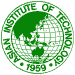 	17, 18, 24, 25, 31  August  & 1 September 2021 (14:00- 16:00 HRS., BANGKOK TIME)PAYMENT THRU CREDIT CARD (VISA/ MASTER CARD)            Cardholder’s Name:Credit Card No.: Expiration Date:Amount:      Description:  Payment of the Registration for the Online Training Course on “Accounting for IFRS 17 (Insurance Contract) and IFRS 9 (Financial Instruments)”Fee Charges: 	Apply before 13 August 2021(USD 360 / THB 10,800)                                                        Signed by: ……..………………PRINTED NAME and SIGNATUREAfter filling up this form, please return to Mr. Md. Omar Farouk at farouk_ait@ait.ac.th with cc. to malcantara@ait.ac.th for registration confirmation and receipt issuance. Thank you!